Uninstall Citrix Receiver - Mac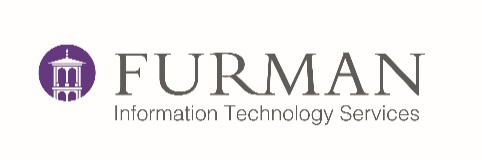 Date:	August 12, 2020   	Primary Contributor:  Kyra Cox-EverhartYou can uninstall Citrix Workspace app for Mac manually by opening the .dmg file you used to install the application. If the file is no longer on your computer, download the file again from HERE. Double click the download to extract the installerWhen the installer loads, double click the option “Uninstall Citrix Receiver”Follow the prompts to uninstall the softwareYou may receive a warning that the software was downloaded from the internet.  Click “Open” to proceed. When the uninstall is complete, reboot your computer.  